ЈЕЗИЧКО – ГРАМАТИЧКА ВЕЖБАИме и презиме: ______________________________________________1. У следећим реченицама подвуци субјекат плавом, а предикат црвеном бојом.а) Напољу пада киша.  б) Почиње филм.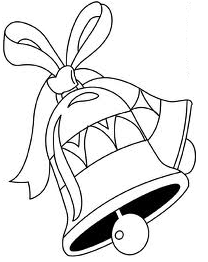 в) Беба плаче.2. Одреди врсте речи у следећој реченици.-  Дуња прича причу малој сестри. 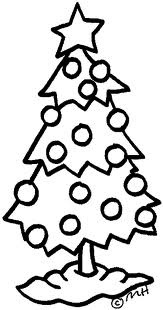 Реч:                         Врста речи:Дуња                       ____________________Прича                      ____________________Причу                      ____________________Малој                      _____________________Сестри                    _____________________3. Одреди службу речи у реченици.- Учитељ је прегледао данас у школи на брзину писмене вежбе.Учитељ _______________________________Је прегледао _________________________				Данас ________________________________У школи ______________________________На брзину_____________________________Писмене вежбе_________________________4. Допуни реченице одговарајућим придевима.а) Деца воле ____________ игре.                                 (описни)б) ___________ мајка прави ___________ торту.      (присвојни)                                       (градивни)в) Јуче смо били на _______________________ тврђави са које се пружа предиван поглед ушћа Саве у Дунав.                         ( присвојни )5. Следеће реченице пребаци у прошло, а затим у будуће време.-  Сељаци још спавају, а по друму пролазе само ветар и студ._______________________________________________________________________________________________________________________________________________________________________ -  На дну јендека ћути барица и стрепи од прве ледене коре.________________________________________________________________________________________________________________________________________________________________________6. Из следеће реченице препиши личне заменице и одреди им лице, род и број.- Оне су покушале да ме орасположе, али ја сам још дуго плакала за вама.Лична заменица:                          Род:                         Број:________________________________________________________________________________________________________________________________________________________________________________________________________7. Препиши реченицу у трећем лицу множине користећи будуће време:- Заклео сам се да ћу и ноћу и дању учити математику, само да поправим оцену.______________________________________________________________________________________________________________________________________________________________8. Просте непроширене реченице прошири прилошким одредбама за место, време и начин:- Ветар је шибао. (за начин)_______________________________________________________________________________- Деца журе. (за место)_______________________________________________________________________________- Лишће опада. (за време)_______________________________________________________________________________9. Подвуци атрибуте у следећим реченицама:- Промрзле птице су се шћућуриле у својим гнездима.- Деца су направила великог Снешка Белића.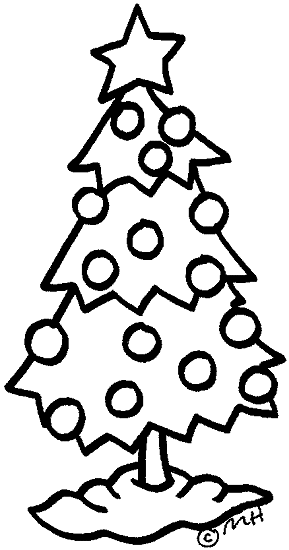 